Tracking my Learning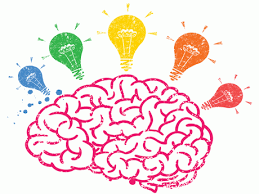 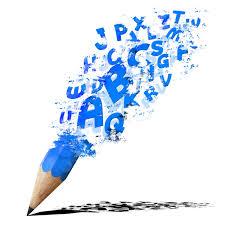 Highlight the areas you have explored, or skills you have used during your project, and be prepared to explain how you did this.Passion projects will always include some of these:Passion projects will always include some of these:PERSONAL AND SOCIAL CAPABILITYCRITICAL AND CREATIVE THINKINGSelf-Awareness and ManagementI can name my personal strengths I can set goals to further develop my personal strengths or learner dispositionsI can use persistence and resilience when things get difficultI can adapt and change my plan when things aren’t workingI can name and describe the skills required to work independentlyI can describe my learning using the language of learningSocial Awareness and ManagementI can work effectively in groups  I can evaluate my contribution in group tasks using the Team work criteriaI can suggest solutions when our group is not agreeing with each otherQuestions and PossibilitiesI can create open and closed questions to help guide my inquiry I can use my thinking skills to come up with creative and imaginative ideas ReasoningI can put forward my point of view when pitching my own idea or giving feedback to othersI can sort and organise new information from a range of sourcesI can distinguish the main ideas from the supporting ideas Meta-CognitionI can use a range of thinking strategies (eg: visualising, not-taking, learning from peers, trial and error, brainstorming, comparing, analysing and evaluating)I can use and follow a range of inquiry processes (Design Process, Research Process, Scientific Process,)I can use strategies to solve problemsPassion projects often include some these:Passion projects often include some these:Passion projects often include some these:Passion projects often include some these:ENGLISHMATHSARTSOTHERI can use my comprehension strategies to gather new informationI can create texts that:Share my learningExplain my ideasInform an audienceEntertain an audienceI can collaborate effectively with others to achieve a common goal I can express an opinion and justify my point of viewI can make an informative and interesting presentation to suit a particular audienceI can contribute actively to discussionsI can solve simple problems using the following skills:Money/budgetingTime and time durationMeasuring length, area, or angles using scaled instrumentsMeasuring mass, capacity or temperature using scaled instrumentsI can:Create 2D and 3D shapesInterpret or create mapsCollect data and create data displaysI can create and perform a dance to communicate my ideas using dance techniquesI can communicate my ideas or tell a story by creating a dramaI can use performance skills to entertain or inform an audienceI can compose a song or piece of musicI can perform a song or musical piece I can document my musical compositionsI can make and share a media artworks (film, magazine, book, poster etc) to communicate my ideas to an audienceI can plan and make a piece of visual art to communicate my ideas using arts materials, techniques and processesI have developed my knowledge of:Survival of living thingsChemical changeProperties of materialsChanges to the EarthHow things moveHow and why life changed in the past Experiences and perspectives of people in the pastSignificant events of the past that brought about changeLocation and characteristics of different places/countries Sustainable practicesDifferent culturesMy own cultureThe importance of understanding and respecting other cultures